Yana’s Sample OrganizerResearch QuestionHow did Romans live their Daily Lives?SourceURL Fact/ Image/ Quote/ etc. AnalysisDescriptionWhy is this important?What conclusions can I make?ReflectionThis makes me wonder…A question I have because of thisArticle from National Geographichttp://science.national   geographic.com/science/archaeology/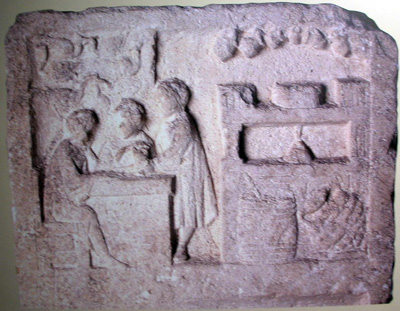 This is a clay tablet depicting ancient Romans eating at a “fast food” place. You can tell that it’s fast food because only one of the people is sitting all the other ones are standing…like a bar. This means that fast food joints aren’t some new phenomena. I guess people from way back then aren’t all too different from us. They also needed food on the go because they probably had busy lives.This makes me wonder what kind of food was served at places like this. Did all classes eat fast food or just the lower classes?